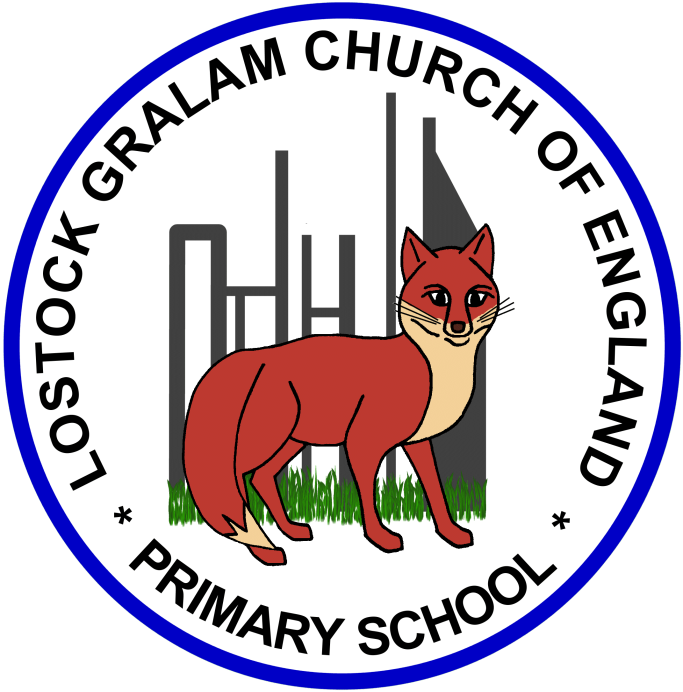 Home Learning – this timetable is intended as a guide to support learning at home during a prolonged period of school closure. We appreciate that you will have differing demands on your time but hope that this helps in continuing ‘a love learning’ at home. We will also be updating the class blog daily with any specific activities that you can do each day and further resources that you may need. Miss ThwaitesIf you have issues with usernames and passwords, please contact admin@lostockgralam.cheshire.sch.ukYear 5SkylarksBefore 9:00am9:00 – 10:0010:00-11:0011:00-12:00Lunchtime – 12:00 -12.3012:30 – 1.001:00 – 2:002:00 – 3:153.15 – 4:00MondayEat breakfast, make your bed, get washed and dressed, any laundry in the basket. Family walk with the dog (if you have got one!) Five-day/indoor exercises/indoor yoga or other exercise if wet. https://www.youtube.com/user/CosmicKidsYogahttps://www.gonoodle.com/https://www.nhs.uk/10-minute-shake-up/shake-upsWork from the pages that have been sent home about decimals and timetables. Use CGP maths books alongside to complete any activities that will support this learning. TT Rock Stars - https://play.ttrockstars.com/auth/schoolCreative Time – Lego, drawing, crafting, music, cooking, baking, coding, painting.Apps such as: book creator, quiver, tynker and imovie (all free)coding - https://www.scratchjr.org/	https://code.org/Lunchtime – 12:00 -12.30Tidy Time – Wipe down kitchen table and chairs, wash and dry kitchen dishes, tidy bedroom and loungeQuiet Time – Reading, Puzzles, Nap (No Electronics) Spend this time working on the project given for the week.Afternoon Fresh Air – Bike, Walk the dog, play outside.TuesdayEat breakfast, make your bed, get washed and dressed, any laundry in the basket. Family walk with the dog (if you have got one!) Five-day/indoor exercises/indoor yoga or other exercise if wet. https://www.youtube.com/user/CosmicKidsYogahttps://www.gonoodle.com/https://www.nhs.uk/10-minute-shake-up/shake-upsWork from the pages that have been sent home about decimals and timetables. Use CGP maths books alongside to complete any activities that will support this learning. TT Rock Stars - https://play.ttrockstars.com/auth/schoolCreative Time – Lego, drawing, crafting, music, cooking, baking, coding, painting.Apps such as: book creator, quiver, tynker and imovie (all free)coding - https://www.scratchjr.org/	https://code.org/Lunchtime – 12:00 -12.30Tidy Time – Wipe down kitchen table and chairs, wash and dry kitchen dishes, tidy bedroom and loungeQuiet Time – Reading, Puzzles, Nap (No Electronics) Spend this time working on the project given for the week.Afternoon Fresh Air – Bike, Walk the dog, play outside.WednesdayEat breakfast, make your bed, get washed and dressed, any laundry in the basket. Family walk with the dog (if you have got one!) Five-day/indoor exercises/indoor yoga or other exercise if wet. https://www.youtube.com/user/CosmicKidsYogahttps://www.gonoodle.com/https://www.nhs.uk/10-minute-shake-up/shake-upsWork from the pages that have been sent home about decimals and timetables. Use CGP maths books alongside to complete any activities that will support this learning. TT Rock Stars - https://play.ttrockstars.com/auth/schoolCreative Time – Lego, drawing, crafting, music, cooking, baking, coding, painting.Apps such as: book creator, quiver, tynker and imovie (all free)coding - https://www.scratchjr.org/	https://code.org/Lunchtime – 12:00 -12.30Tidy Time – Wipe down kitchen table and chairs, wash and dry kitchen dishes, tidy bedroom and loungeQuiet Time – Reading, Puzzles, Nap (No Electronics) Spend this time working on the project given for the week.Afternoon Fresh Air – Bike, Walk the dog, play outside.ThursdayEat breakfast, make your bed, get washed and dressed, any laundry in the basket. Family walk with the dog (if you have got one!) Five-day/indoor exercises/indoor yoga or other exercise if wet. https://www.youtube.com/user/CosmicKidsYogahttps://www.gonoodle.com/https://www.nhs.uk/10-minute-shake-up/shake-upsWork from the pages that have been sent home about decimals and timetables. Use CGP maths books alongside to complete any activities that will support this learning. TT Rock Stars - https://play.ttrockstars.com/auth/schoolCreative Time – Lego, drawing, crafting, music, cooking, baking, coding, painting.Apps such as: book creator, quiver, tynker and imovie (all free)coding - https://www.scratchjr.org/	https://code.org/Lunchtime – 12:00 -12.30Tidy Time – Wipe down kitchen table and chairs, wash and dry kitchen dishes, tidy bedroom and loungeQuiet Time – Reading, Puzzles, Nap (No Electronics) Spend this time working on the project given for the week.Afternoon Fresh Air – Bike, Walk the dog, play outside.FridayEat breakfast, make your bed, get washed and dressed, any laundry in the basket. Family walk with the dog (if you have got one!) Five-day/indoor exercises/indoor yoga or other exercise if wet. https://www.youtube.com/user/CosmicKidsYogahttps://www.gonoodle.com/https://www.nhs.uk/10-minute-shake-up/shake-upsWork from the pages that have been sent home about decimals and timetables. Use CGP maths books alongside to complete any activities that will support this learning. TT Rock Stars - https://play.ttrockstars.com/auth/schoolCreative Time – Lego, drawing, crafting, music, cooking, baking, coding, painting.Apps such as: book creator, quiver, tynker and imovie (all free)coding - https://www.scratchjr.org/	https://code.org/Lunchtime – 12:00 -12.30Tidy Time – Wipe down kitchen table and chairs, wash and dry kitchen dishes, tidy bedroom and loungeQuiet Time – Reading, Puzzles, Nap (No Electronics) Spend this time working on the project given for the week.Afternoon Fresh Air – Bike, Walk the dog, play outside.MondayScience/writing projectAs it is the start of our final summer half-term, we would have been exploring new areas and units of work. As part of our Science topic we would have been looking at ‘Earth and Space’ which I know lots of you would have enjoyed learning about in school. Over the half-term a significant event happened that was related to Earth and Space, do you know what it was?A very clever man called Elon Musk launched SpaceX rocket. Here is a link to all the information you will need about this historic event: https://www.bbc.co.uk/newsround/52526849On this link you can watch the rocket launch if you missed watching it live the other evening. Look at the speed it is going and how fast it is increasing! Why do you think everyone is cheering?This week as part of your project I would like you to first have a read of the article above and watch the video. I’d like you to find out who Elon Musk is, you are very good at writing character profiles on people and this can be presented however you would like. You could: Draw SpaceX and write facts about Elon Musk around itCreate a PowerPoint presentation about Elon MuskCreate a poster on Publisherhttps://kids.kiddle.co/Elon_Muskhttps://www.biography.com/business-figure/elon-muskFollow the 5 W’s to help you to think of questions you would like to find the answers to when carrying out your research on Elon Musk (who, what, where, when and why)Extra activity:To ease you into this new topic it would be lovely if you could begin to explore the solar system and answer the following question ‘Why do we need the sun?’ this is to give you a bit of food for thought as we explore this topic in more detail over the forthcoming weeks. TuesdayScience/writing projectAs it is the start of our final summer half-term, we would have been exploring new areas and units of work. As part of our Science topic we would have been looking at ‘Earth and Space’ which I know lots of you would have enjoyed learning about in school. Over the half-term a significant event happened that was related to Earth and Space, do you know what it was?A very clever man called Elon Musk launched SpaceX rocket. Here is a link to all the information you will need about this historic event: https://www.bbc.co.uk/newsround/52526849On this link you can watch the rocket launch if you missed watching it live the other evening. Look at the speed it is going and how fast it is increasing! Why do you think everyone is cheering?This week as part of your project I would like you to first have a read of the article above and watch the video. I’d like you to find out who Elon Musk is, you are very good at writing character profiles on people and this can be presented however you would like. You could: Draw SpaceX and write facts about Elon Musk around itCreate a PowerPoint presentation about Elon MuskCreate a poster on Publisherhttps://kids.kiddle.co/Elon_Muskhttps://www.biography.com/business-figure/elon-muskFollow the 5 W’s to help you to think of questions you would like to find the answers to when carrying out your research on Elon Musk (who, what, where, when and why)Extra activity:To ease you into this new topic it would be lovely if you could begin to explore the solar system and answer the following question ‘Why do we need the sun?’ this is to give you a bit of food for thought as we explore this topic in more detail over the forthcoming weeks. WednesdayScience/writing projectAs it is the start of our final summer half-term, we would have been exploring new areas and units of work. As part of our Science topic we would have been looking at ‘Earth and Space’ which I know lots of you would have enjoyed learning about in school. Over the half-term a significant event happened that was related to Earth and Space, do you know what it was?A very clever man called Elon Musk launched SpaceX rocket. Here is a link to all the information you will need about this historic event: https://www.bbc.co.uk/newsround/52526849On this link you can watch the rocket launch if you missed watching it live the other evening. Look at the speed it is going and how fast it is increasing! Why do you think everyone is cheering?This week as part of your project I would like you to first have a read of the article above and watch the video. I’d like you to find out who Elon Musk is, you are very good at writing character profiles on people and this can be presented however you would like. You could: Draw SpaceX and write facts about Elon Musk around itCreate a PowerPoint presentation about Elon MuskCreate a poster on Publisherhttps://kids.kiddle.co/Elon_Muskhttps://www.biography.com/business-figure/elon-muskFollow the 5 W’s to help you to think of questions you would like to find the answers to when carrying out your research on Elon Musk (who, what, where, when and why)Extra activity:To ease you into this new topic it would be lovely if you could begin to explore the solar system and answer the following question ‘Why do we need the sun?’ this is to give you a bit of food for thought as we explore this topic in more detail over the forthcoming weeks. ThursdayScience/writing projectAs it is the start of our final summer half-term, we would have been exploring new areas and units of work. As part of our Science topic we would have been looking at ‘Earth and Space’ which I know lots of you would have enjoyed learning about in school. Over the half-term a significant event happened that was related to Earth and Space, do you know what it was?A very clever man called Elon Musk launched SpaceX rocket. Here is a link to all the information you will need about this historic event: https://www.bbc.co.uk/newsround/52526849On this link you can watch the rocket launch if you missed watching it live the other evening. Look at the speed it is going and how fast it is increasing! Why do you think everyone is cheering?This week as part of your project I would like you to first have a read of the article above and watch the video. I’d like you to find out who Elon Musk is, you are very good at writing character profiles on people and this can be presented however you would like. You could: Draw SpaceX and write facts about Elon Musk around itCreate a PowerPoint presentation about Elon MuskCreate a poster on Publisherhttps://kids.kiddle.co/Elon_Muskhttps://www.biography.com/business-figure/elon-muskFollow the 5 W’s to help you to think of questions you would like to find the answers to when carrying out your research on Elon Musk (who, what, where, when and why)Extra activity:To ease you into this new topic it would be lovely if you could begin to explore the solar system and answer the following question ‘Why do we need the sun?’ this is to give you a bit of food for thought as we explore this topic in more detail over the forthcoming weeks. FridayScience/writing projectAs it is the start of our final summer half-term, we would have been exploring new areas and units of work. As part of our Science topic we would have been looking at ‘Earth and Space’ which I know lots of you would have enjoyed learning about in school. Over the half-term a significant event happened that was related to Earth and Space, do you know what it was?A very clever man called Elon Musk launched SpaceX rocket. Here is a link to all the information you will need about this historic event: https://www.bbc.co.uk/newsround/52526849On this link you can watch the rocket launch if you missed watching it live the other evening. Look at the speed it is going and how fast it is increasing! Why do you think everyone is cheering?This week as part of your project I would like you to first have a read of the article above and watch the video. I’d like you to find out who Elon Musk is, you are very good at writing character profiles on people and this can be presented however you would like. You could: Draw SpaceX and write facts about Elon Musk around itCreate a PowerPoint presentation about Elon MuskCreate a poster on Publisherhttps://kids.kiddle.co/Elon_Muskhttps://www.biography.com/business-figure/elon-muskFollow the 5 W’s to help you to think of questions you would like to find the answers to when carrying out your research on Elon Musk (who, what, where, when and why)Extra activity:To ease you into this new topic it would be lovely if you could begin to explore the solar system and answer the following question ‘Why do we need the sun?’ this is to give you a bit of food for thought as we explore this topic in more detail over the forthcoming weeks. 